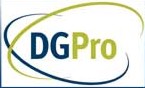 Anmeldeformular Spezialisten-/SpezialistinnenprüfungHiermit melde ich mich zur Spezialistenprüfung/Spezialistinnenprüfung für die Ernennung zum qualifiziert fortgebildeten Spezialisten für Prothetik der DGPro an.Name, Titel:___________________________________ Vorname:____________________________Anschrift,privat:_______________________________________________________________________________________________________________________________________________________Anschrift, dienstlich:___________________________________________________________________________________________________________________________________________________Email:_____________________________________________________________________________Telefonnummer, unter der Sie am Tag der Prüfung  erreichbar sind:___________________________Ich bestätige, dass ich alle Voraussetzungen für die Teilnahme an der Spezialistenprüfung entsprechend der Richtlinien für die Ernennung zum/zur qualifiziert fortgebildeten Spezialisten/in für Prothetik der DGPro erfülle und die geforderten Unterlagen vollständig hochlade. Dafür werde ich einen Cloud-Zugang erhalten. Geltende Abgabefristen sind mir bekannt. Den Prüfungsvorsitzenden informiere ich per Mail, sobald alle Unterlagen vollständig hochgeladen wurden.Für die dokumentierten Patientenfälle liegen mir die schriftlichen Einverständniserklärungen der Patienten/innen vor (siehe hierzu auch §2c der Richtlinien für die Ernennung zum/zur qualifiziert fortgebildeten Spezialisten/in für Prothetik der DGPro). _______________________                                    ________________________________________Ort, Datum					UnterschriftBitte versenden Sie dieses Formular postalisch und per Mail an folgende Adressen: